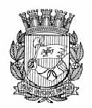 Publicado no D.O.C. São Paulo, 145 Ano 63.Sexta-Feira 03 de Agosto de 2018SECRETARIAS. Pág, 03TRABALHO E EMPREENDEDORISMOGABINETE DA SECRETÁRIADESPACHO DA SECRETÁRIA2014-0.014.427-9SMTE – Apuração Preliminar. I – No exercício da competênciaque me foi atribuída por Lei, à vista dos elementos deconvicção contidos no presente, nos termos da legislação querege a matéria, ACOLHO o Relatório Conclusivo apresentadopela Presidente da Comissão de Apuração Preliminar, conformePortaria nº 119/2017/SMTE-GAB e em face aos fatos e esclarecimentosprestados, DETERMINO o arquivamento deste feito,com fulcro no artigo 102, inciso II do Decreto nº 43.233/2003.EXTRATOS6064.2018/0000052-47º Termo de Aditamento ao Termo de Cooperação011/2014/SDTE.Partícipes: Secretaria Municipal de Trabalho e Empreendedorismo– SMTE e a Secretaria Municipal de Direitos Humanose Cidadania - SMDHC.Objeto: Projeto POT Transcidadania.Objeto do Aditamento: Prorrogação do prazo de vigênciade 30/07/2018 até 30/11/2018.Valor global estimado: R$ 961.632,00Dotações orçamentárias: 34.10.14.422.3018.4.319.3.3.90.48.00.00 e 30.10.11.334.1410.8.088.3.3.90.48.00.00.Data da assinatura: 23/07/2018.Signatários: Aline Cardoso, pela SMTE e Eloisa de SousaArruda, pela SMDHC.6064.2018/0000053-2Décimo Primeiro Termo de Aditamento ao Termo de Cooperação.Partícipes: Secretaria Municipal de Trabalho e Empreendedorismo– SMTE e Prefeitura Regional da Mooca.Objeto: Programa Operação Trabalho da PR Mooca.Objeto do Aditamento: Prorrogação do prazo de vigênciade 30/06/2018 até 31/12/2018.Valor global estimado: R$ 50.418,90Dotações orçamentárias: 34.10.11.333.3019.8.088.3.3.90.48.00.00.Data da assinatura: 29/06/2018.Signatários: Aline Cardoso, pela SMTE e Paulo Sergio Criscuolo,pela PR Mooca.EXTRATO2º ADITAMENTO AO TERMO DE COOPERAÇÃOE PARCERIA6064.2017/0000749-7Antigo 2016-0.084.606-4Partícipes: Prefeitura do Município de São Paulo por intermédioda Secretaria Municipal do Trabalho e Empreendedorismo– SMTE e Catho Online Ltda.Objeto: Prorrogação por 12 (doze) meses, a partir de30/05/2018. Sem contrapartida financeira.Data da assinatura: 29/05/2018Signatários: Aline Cardoso, pela SMTE; Eduardo KnustThuler, pela Catho. COORDENADORIA DE SEGURANÇA ALIMENTARE NUTRICIONALEXTRATOS DE TERMOS ADITIVOS À PERMISSÃODE USO6064.2018/0000415-5Permitente: PMSP/SMTE/COSAN – Permissionária: CASADE CARNES OK LTDA – Objeto: Remanejamento. CLÁUSULAPRIMEIRA DO OBJETO – 1.1. Fica o boxe da PermissionáriaCASA DE CARNES OK LTDA remanejado temporariamente paraa área identificada como “Boxe nº 19”, localizada no estacionamentode veículos do Mercado Municipal Professora AdozindaCaracciolo de Azevedo Kuhlmann - Santo Amaro, na cidadede São Paulo, passando a sua metragem de área de 65m²(sessenta e cinco metros quadrados) para 28,60m² (vinte eoito metros e sessenta centímetros quadrados). 1.2. O valor doPreço de Ocupação de Área – POA passará a ter como base decalculo a nova metragem estabelecida no item 1.1, com efeitosretroativos a partir de 10 de outubro de 2017, data da efetivaocupação da Permissionária no local. – CLÁUSULA SEGUNDADA RATIFICAÇÃO – Ficam mantidas as demais cláusulas e condiçõespactuadas anteriormente no Termo de Permissão de Uso.6064.2018/0000429-5Permitente: PMSP/SMTE/COSAN – Permissionária: EBN –COMÉRCIO DE ALIEMENTOS CONGELADOS LTDA-EPP – Objeto:Remanejamento. CLÁUSULA PRIMEIRA DO OBJETO – 1.1. Fica oboxe da Permissionária EBN - Comércio de Alimentos CongeladosLtda - EPP remanejado temporariamente para a área identificadacomo “Boxe nº 03”, localizada no estacionamento deveículos do Mercado Municipal Professora Adozinda Caracciolode Azevedo Kuhlmann - Santo Amaro, na cidade de São Paulo,passando a sua metragem de área de 49,30m² (quarenta e novemetros e trinta centímetros quadrados) passa para 28,60m²(vinte e oito metros e sessenta centímetros quadrados). 1.2. Ovalor do Preço de Ocupação de Área – POA passará a ter comobase de calculo a nova metragem estabelecida no item 1.1,com efeitos retroativos a partir de 10 de outubro de 2017, datada efetiva ocupação da Permissionária no local – CLÁUSULASEGUNDA DA RATIFICAÇÃO – 2. 1. Ficam mantidas as demaiscláusulas e condições pactuadas anteriormente no Termo dePermissão de Uso.6064.2018/0000414-7Permitente: PMSP/SMTE/COSAN – Permissionária: PENEDOCOMÉRCIO DE FRIOS E LATICÍNIOS LTDA – Objeto: Remanejamento.CLÁUSULA PRIMEIRA DO OBJETO – 1.1. Fica oboxe da Permissionária PENEDO COMÉRCIO DE FRIOS E LATICremanejado temporariamente para a área identificada como“Boxe nº 08”, localizada no estacionamento de veículos doMercado Municipal Professora Adozinda Caracciolo de AzevedoKuhlmann - Santo Amaro, na cidade de São Paulo, passandoa sua metragem de área de 65m² (sessenta e cinco metrosquadrados) passa para 28,60m² (vinte e oito metros e sessentacentímetros quadrados). 1.2. O valor do Preço de Ocupação de Área – POA passará a ter como base de calculo a nova metragemestabelecida no item 1.1, com efeitos retroativos a partirde 10 de outubro de 2017, data da efetiva ocupação da Permissionária no local – CLÁUSULA SEGUNDA DA RATIFICAÇÃO – 2.1. Ficam mantidas as demais cláusulas e condições pactuadasanteriormente no Termo de Permissão de Uso.DESPACHOS DO COORDENADOR2013-0.372.919-5Tokio Isobata – Solicitação Regularização do box 6 da Centralde Abastecimento Pátio do Pari. 1. À vista dos elementosque instruem o presente processo administrativo, notadamenteda solicitação feita pelo requerente (fl.48), que adoto comorazões de decidir, pela competência conferida pelo inciso IV, art.28, do Decreto nº. 58.153/2018, Indefiro o pedido de vistas doprocesso, por falta de procuração legal em nome do solicitante,no Processo Administrativo. Não havendo mais nada a tratar noreferido processo, vez que o objeto já foi resolvido, arquive-seo Processo Administrativo solicitado por Tokio Isobata, box 06da Central de Abastecimento Pátio do Pari, localizada no LargoPari, Pari, São Paulo/SP. 2. Outrossim, certifico a abertura doprazo de 15 (quinze) dias úteis, para interposição de eventuaisrecursos, a teor do que prevê o art. 36 da Lei nº 14.141/06.2013-0.372.535-1Rosemeire Assumpção – Solicitação Regularização do box3 da Central de Abastecimento Pátio do Pari. 1. À vista dos elementosque instruem o presente processo administrativo, notadamenteda solicitação feita pelo requerente (fl.48), que adotocomo razões de decidir, pela competência conferida pelo incisoIV, art. 28, do Decreto nº. 58.153/2018, Indefiro o pedido devistas do processo, por falta de procuração legal em nome dosolicitante, no Processo Administrativo. Não havendo mais nadaa tratar no referido processo, vez que o objeto já foi resolvido,encaminhar o processo ao Chefe de Gabinete para Analise earquivamento do processo solicitado por Rosemeire Assumpção,box 03 da Central de Abastecimento Patio do Pari, localizada noLargo Pari, Pari, São Paulo/SP. 2. Outrossim, certifico a aberturado prazo de 15 (quinze) dias úteis, para interposição de eventuaisrecursos, a teor do que prevê o art. 36 da Lei nº 14.141/06.2013-0.372.455-0Sergio Koji Miyano – Solicitação Regularização do box7 da Central de Abastecimento Pátio do Pari. 1. À vista doselementos que instruem o presente Processo Administrativo,notadamente da solicitação feita pelo requerente (fl.43), queadoto como razões de decidir, pela competência conferida peloinciso IV, art. 28, do Decreto nº. 58.153/2018, Indefiro o pedidode vistas do processo, por falta de procuração legal em nomedo solicitante, no Processo Administrativo. Não havendo maisnada a tratar no referido processo, vez que o objeto já foiresolvido, arquive-se o Processo Administrativo solicitado porSergio Koji Miyano, box F7 da Central de Abastecimento Pátiodo Pari, localizada no Largo Pari, Pari, São Paulo/SP. 2. Outrossim,certifico a abertura do prazo de 15 (quinze) dias úteis, parainterposição de eventuais recursos, a teor do que prevê o art. 36da Lei nº 14.141/06.2017-0.176.786-0Antônio de Souza Carmo – Solicita transferência de permissãode uso. 1. À vista dos elementos que instruem o presenteprocesso administrativo, notadamente da manifestação doChefe da Assessoria Técnica (fl.30) e da manifestação da Supervisãode Feiras Livre (fl.29), que acolho e adoto como razõesde decidir, pela competência conferida pelo inciso IV, art. 28,do Decreto n° 58.153/2018, DEFIRO o pedido de transferênciade permissão de uso para terceiros, com fundamento no IncisoIV, artigo 25, do Decreto nº 48.172/2007, da permissionáriaAntônio de Souza Carmo, matrícula 002626-01-2 para FernandoTeves Teixeira – ME, CNPJ/MF sob o nº 61.214.235/0001-70.EDITAIS. Pág, 36DESESTATIZAÇÃO E PARCERIASGABINETE DO SECRETÁRIOPROCESSO 2017-0.104.034-0Extrato de Ata da 15ª reunião do CMDP realizadaaos seis de junho de 2018, às dez horas e trinta minutos,no Viaduto do Chá, 15, 5º andar, na capital do Estado deSão Paulo.Participantes: o Secretário Municipal de Desestatizaçãoe Parcerias, Wilson Martins Poit; o Secretário do Governo Municipal,Júlio Francisco Semeghini Neto; o Secretário Municipalde Fazenda, Caio Megale; o Secretário Municipal de Gestão emexercício, Wagner Lenhart; o Secretário Adjunto da SecretariaMunicipal de Justiça, Renato Parreira Stetner, representandoo Secretário Municipal de Justiça; a Chefe de Gabinete daSecretaria Municipal de Relações Internacionais, Jéssica Souzade Brito, representando o Secretário Municipal de RelaçõesInternacionais; a Secretária Municipal de Trabalho e Empreendedorismo, Aline Cardoso; o Secretário Municipal de Saúde,Wilson Modesto Pollara; o Secretário Adjunto da SecretariaMunicipal de Desestatização e Parcerias, Rogério Ceron de Oliveira;o Secretário Executivo da Casa Civil, Orlando Lindóriode Faria; o Diretor Presidente da SP Negócios, Juan Quirós; oAssessor Técnico da Secretaria Municipal da Fazenda, CarlosEduardo Schad; a Chefe de Gabinete da Secretaria Municipal deDesestatização e Parcerias, Silvana Léa Buzzi; a Coordenadorade Desestatização da Secretaria Municipal de Desestatização eParcerias, Denise Tieme Yagui; a Presidente da São Paulo ParceriasS.A., Ana Beatriz Figueiredo de Castro Monteiro; o Diretorda São Paulo Parcerias S.A. Thiago Coelho Toscano e a Diretorada São Paulo Parcerias S.A., Soraya Vallilo.Itens discutidos: Publicação do edital final de licitaçãopara a concessão do Mercado Municipal de Santo Amaro; adequaçãodo PMI da Limpeza Urbana para inclusão do BNDES naestruturação do projeto e assuntos gerais.Síntese das discussões: Após esclarecimentos e debatesos conselheiros aprovaram o Edital final de concessão doMercado de Santo Amaro. Aprovadas as alterações no PMI deLimpeza Urbana em razão da inclusão do BNDES na estruturaçãodo projeto.LICITAÇÕES. Pág, 45TRABALHO E EMPREENDEDORISMOGABINETE DO SECRETÁRIOEXTRATO6064.2017/0000005-0TERMO ADITIVO ao Contrato nº 006/2015/PMSP/SDTEContratante: Secretaria Municipal do Trabalho e Empreendedorismo– SMTE.Contratada: MARFLY VIAGENS E TURISMO LTDA-MEObjeto deste aditamento: Prorrogação.Cláusula Primeira do Objeto: 1. Prorrogação por 12 (doze)meses a contar de 04/08/2018 da prestação de serviços deagenciamento de passagens aéreas, mediante disponibilizaçãode sistema de gestão de viagens corporativas, cujas característicase especificações técnicas encontram-se descritas noTermo de referência constante na fls. (8297329) do processo6064.2017/0000005-0. Cláusula Segunda do Preço e dadotação: 2.1. O valor global referente a prorrogação de 12(doze) meses corresponde a R$ 77.325,47 (setenta e sete mil,trezentos e vinte e cinco reais e quarenta e sete centavos). 2.1.As despesas deste instrumento, face ao Decreto Municipal nº58.070/2018, onerará a seguinte dotação orçamentária: 30.10.11.334.3.019.80.90.3.3.90.36.00.00 do presente exercíciofinanceira, e em respeito ao princípio da anualidade, deveráo restante das despesas ser consignada em dotação própriado exercício vindouro, observando, no que couber, as disposiçõesdas Leis Complementares nº 101/00 e 131/09. CláusulaTerceira disposições finais. 3.1. As partes, de comum acordoe sem ânimo de novar, ratificam os demais termos, cláusulase condições estabelecidas no Contrato original e respectivostermos aditivos.Data da assinatura: 12/07/2018.Signatários: Aline Cardoso, pela SMTE e Júlio César Garofalo,pela contratada.